,1ZÁVAZNÁ OBJEDNÁVKA  INTERNETOVÉ INZERCEMediaplán kampaně OG013554 pro objednatele Ministerstvo práce a sociálních věcíZÁVAZNÁ OBJEDNÁVKA  INTERNETOVÉ INZERCEMediaplán kampaně OG013554 pro objednatele Ministerstvo práce a sociálních věcíZÁVAZNÁ OBJEDNÁVKA  INTERNETOVÉ INZERCEMediaplán kampaně OG013554 pro objednatele Ministerstvo práce a sociálních věcíZÁVAZNÁ OBJEDNÁVKA  INTERNETOVÉ INZERCEMediaplán kampaně OG013554 pro objednatele Ministerstvo práce a sociálních věcíZÁVAZNÁ OBJEDNÁVKA  INTERNETOVÉ INZERCEMediaplán kampaně OG013554 pro objednatele Ministerstvo práce a sociálních věcíZÁVAZNÁ OBJEDNÁVKA  INTERNETOVÉ INZERCEMediaplán kampaně OG013554 pro objednatele Ministerstvo práce a sociálních věcíZÁVAZNÁ OBJEDNÁVKA  INTERNETOVÉ INZERCEMediaplán kampaně OG013554 pro objednatele Ministerstvo práce a sociálních věcíZÁVAZNÁ OBJEDNÁVKA  INTERNETOVÉ INZERCEMediaplán kampaně OG013554 pro objednatele Ministerstvo práce a sociálních věcíZÁVAZNÁ OBJEDNÁVKA  INTERNETOVÉ INZERCEMediaplán kampaně OG013554 pro objednatele Ministerstvo práce a sociálních věcíZÁVAZNÁ OBJEDNÁVKA  INTERNETOVÉ INZERCEMediaplán kampaně OG013554 pro objednatele Ministerstvo práce a sociálních věcíZÁVAZNÁ OBJEDNÁVKA  INTERNETOVÉ INZERCEMediaplán kampaně OG013554 pro objednatele Ministerstvo práce a sociálních věcíZÁVAZNÁ OBJEDNÁVKA  INTERNETOVÉ INZERCEMediaplán kampaně OG013554 pro objednatele Ministerstvo práce a sociálních věcíZÁVAZNÁ OBJEDNÁVKA  INTERNETOVÉ INZERCEMediaplán kampaně OG013554 pro objednatele Ministerstvo práce a sociálních věcíZÁVAZNÁ OBJEDNÁVKA  INTERNETOVÉ INZERCEMediaplán kampaně OG013554 pro objednatele Ministerstvo práce a sociálních věcíZÁVAZNÁ OBJEDNÁVKA  INTERNETOVÉ INZERCEMediaplán kampaně OG013554 pro objednatele Ministerstvo práce a sociálních věcíZÁVAZNÁ OBJEDNÁVKA  INTERNETOVÉ INZERCEMediaplán kampaně OG013554 pro objednatele Ministerstvo práce a sociálních věcíZÁVAZNÁ OBJEDNÁVKA  INTERNETOVÉ INZERCEMediaplán kampaně OG013554 pro objednatele Ministerstvo práce a sociálních věcíZÁVAZNÁ OBJEDNÁVKA  INTERNETOVÉ INZERCEMediaplán kampaně OG013554 pro objednatele Ministerstvo práce a sociálních věcíZÁVAZNÁ OBJEDNÁVKA  INTERNETOVÉ INZERCEMediaplán kampaně OG013554 pro objednatele Ministerstvo práce a sociálních věcíZÁVAZNÁ OBJEDNÁVKA  INTERNETOVÉ INZERCEMediaplán kampaně OG013554 pro objednatele Ministerstvo práce a sociálních věcíČíslo kampaně a objednávky: Objednatel:Adresa sídla společnosti:Číslo kampaně a objednávky: Objednatel:Adresa sídla společnosti:Číslo kampaně a objednávky: Objednatel:Adresa sídla společnosti:OG013554OG013554OG013554OG013554Cena celkem:Cena celkem:187 618 KčČíslo kampaně a objednávky: Objednatel:Adresa sídla společnosti:Číslo kampaně a objednávky: Objednatel:Adresa sídla společnosti:Číslo kampaně a objednávky: Objednatel:Adresa sídla společnosti:Ministerstvo práce a sociálních věcíNa Poříčním právu 376/1Ministerstvo práce a sociálních věcíNa Poříčním právu 376/1Ministerstvo práce a sociálních věcíNa Poříčním právu 376/1Ministerstvo práce a sociálních věcíNa Poříčním právu 376/1Cena celkem:Cena celkem:187 618 KčPSČ a obec: IČO:PSČ a obec: IČO:PSČ a obec: IČO:128 00 Praha 551023128 00 Praha 551023128 00 Praha 551023128 00 Praha 551023DIČ: Kontaktní osoba: Tel. / Mobil:DIČ: Kontaktní osoba: Tel. / Mobil:DIČ: Kontaktní osoba: Tel. / Mobil:Podklady dodat do:Podklady dodat do:10 dní před spuštěníme-mail:e-mail:e-mail:	e-mail:	podklady@cncenter.cz	e-mail:	podklady@cncenter.cz	e-mail:	podklady@cncenter.cz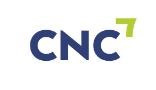 e-mail:e-mail:e-mail:	e-mail:	podklady@cncenter.cz	e-mail:	podklady@cncenter.cz	e-mail:	podklady@cncenter.czNázev kampaně:Název kampaně:Název kampaně:Příspěvek na bydleníPříspěvek na bydleníPříspěvek na bydleníPříspěvek na bydleníDatum vytvoření: Vytvořil account manager: e-mail:Datum vytvoření: Vytvořil account manager: e-mail:Datum vytvoření: Vytvořil account manager: e-mail:pátek, červenec 08, 2022 Jan Stejskalpátek, červenec 08, 2022 Jan Stejskalpátek, červenec 08, 2022 Jan Stejskalpátek, červenec 08, 2022 Jan StejskalDatum vytvoření: Vytvořil account manager: e-mail:Datum vytvoření: Vytvořil account manager: e-mail:Datum vytvoření: Vytvořil account manager: e-mail:jan.stejskal@cncenter.czjan.stejskal@cncenter.czjan.stejskal@cncenter.czjan.stejskal@cncenter.czServerServerURLURLPozice/ sekcePozice/ sekceFormátFormátRozměry formátuPozn. Cílení, atd.Pozn. Cílení, atd.2022Impresí celkem / odhadPočet týdnůNákupní jednotkaCena za jednotku GrossSlevaNetServerServerURLURLPozice/ sekcePozice/ sekceFormátFormátRozměry formátuPozn. Cílení, atd.Pozn. Cílení, atd.2022Impresí celkem / odhadPočet týdnůNákupní jednotkaCena za jednotku GrossSlevaNetServerServerURLURLPozice/ sekcePozice/ sekceFormátFormátRozměry formátuPozn. Cílení, atd.Pozn. Cílení, atd.w2811. 7.Impresí celkem / odhadPočet týdnůNákupní jednotkaCena za jednotku GrossSlevaNetCNC floatingCNC floatingvšechny webyvšechny webyfloatingfloatingBrandingBranding2000x1400 px, max. 300 kB17. 7.300 000300 0001imprese270 Kč81 000 Kč77%18 630 KčCNC floatingCNC floatingvšechny webyvšechny webyfloatingfloatingNativní rectangleNativní rectangle640x640 + 640x335 px, max. 45 kB, texty dle TP750 000750 0001imprese145 Kč108 750 Kč77%25 013 KčCNC floatingCNC floatingvšechny webyvšechny webyfloatingfloatingDouble SkyscraperDouble Skyscraper300x600 px, max. 70 kB400 000400 0001imprese130 Kč52 000 Kč77%11 960 KčCNC floatingCNC floatingvšechny webyvšechny webyfloatingfloatingVIdeospot / BumperVIdeospot / Bumper720p, 1280x720, 16:9, max. 100 MB200 000200 0001imprese460 Kč92 000 Kč77%21 160 KčBlesk floatingBlesk floatingBlesk, Blesk pro ženy, iSport, Sportrevue, iSportlifeBlesk, Blesk pro ženy, iSport, Sportrevue, iSportlifefloatingfloatingBrandingBranding2000x1400 px, max. 300 kB200 000200 0001imprese360 Kč72 000 Kč77%16 560 KčBlesk floatingBlesk floatingBlesk, Blesk pro ženy, iSport, Sportrevue, iSportlifeBlesk, Blesk pro ženy, iSport, Sportrevue, iSportlifefloatingfloatingNativní rectangleNativní rectangle640x640 + 640x335 px, max. 45 kB, texty dle TP750 000750 0001imprese190 Kč142 500 Kč77%32 775 KčBlesk floatingBlesk floatingBlesk, Blesk pro ženy, iSport, Sportrevue, iSportlifeBlesk, Blesk pro ženy, iSport, Sportrevue, iSportlifefloatingfloatingDouble skyscraperDouble skyscraper300x600 px, max. 70 kB400 000400 0001imprese160 Kč64 000 Kč77%14 720 KčBlesk floatingBlesk floatingBlesk, Blesk pro ženy, iSport, Sportrevue, iSportlifeBlesk, Blesk pro ženy, iSport, Sportrevue, iSportlifefloatingfloatingVideospot / BumperVideospot / Bumper720p, 1280x720, 16:9, max. 100 MB200 000200 0001imprese800 Kč160 000 Kč77%36 800 KčBleskBleskwww.blesk.czwww.blesk.czHP + sekceHP + sekcePR článek (s promem)PR článek (s promem)max 3 000 znaků, max. 4 odkazy, foto dle TPpublikace 15. 7. 202211článek27 000 Kč27 000 Kč799 250 Kč63%10 000 Kč187 618 KčCeny jsou uvedeny bez DPH	Fakturace a rozpis plateb v net net částkách	Závazně objednávám internetovou inzerciCeny jsou uvedeny bez DPH	Fakturace a rozpis plateb v net net částkách	Závazně objednávám internetovou inzerciCeny jsou uvedeny bez DPH	Fakturace a rozpis plateb v net net částkách	Závazně objednávám internetovou inzerciCeny jsou uvedeny bez DPH	Fakturace a rozpis plateb v net net částkách	Závazně objednávám internetovou inzerciCeny jsou uvedeny bez DPH	Fakturace a rozpis plateb v net net částkách	Závazně objednávám internetovou inzerciCeny jsou uvedeny bez DPH	Fakturace a rozpis plateb v net net částkách	Závazně objednávám internetovou inzerciCeny jsou uvedeny bez DPH	Fakturace a rozpis plateb v net net částkách	Závazně objednávám internetovou inzerciCeny jsou uvedeny bez DPH	Fakturace a rozpis plateb v net net částkách	Závazně objednávám internetovou inzerciCeny jsou uvedeny bez DPH	Fakturace a rozpis plateb v net net částkách	Závazně objednávám internetovou inzerciCeny jsou uvedeny bez DPH	Fakturace a rozpis plateb v net net částkách	Závazně objednávám internetovou inzerciCeny jsou uvedeny bez DPH	Fakturace a rozpis plateb v net net částkách	Závazně objednávám internetovou inzerciCeny jsou uvedeny bez DPH	Fakturace a rozpis plateb v net net částkách	Závazně objednávám internetovou inzerciCeny jsou uvedeny bez DPH	Fakturace a rozpis plateb v net net částkách	Závazně objednávám internetovou inzerciCeny jsou uvedeny bez DPH	Fakturace a rozpis plateb v net net částkách	Závazně objednávám internetovou inzerciCeny jsou uvedeny bez DPH	Fakturace a rozpis plateb v net net částkách	Závazně objednávám internetovou inzerciCeny jsou uvedeny bez DPH	Fakturace a rozpis plateb v net net částkách	Závazně objednávám internetovou inzerciCeny jsou uvedeny bez DPH	Fakturace a rozpis plateb v net net částkách	Závazně objednávám internetovou inzerciCeny jsou uvedeny bez DPH	Fakturace a rozpis plateb v net net částkách	Závazně objednávám internetovou inzerciCeny jsou uvedeny bez DPH	Fakturace a rozpis plateb v net net částkách	Závazně objednávám internetovou inzerciCeny jsou uvedeny bez DPH	Fakturace a rozpis plateb v net net částkách	Závazně objednávám internetovou inzerciPořadíČástkaČástkaSplatnostSplatnostpodpis, datum:podpis, datum:podpis, datum:podpis, datum:podpis, datum:podpis, datum:podpis, datum:1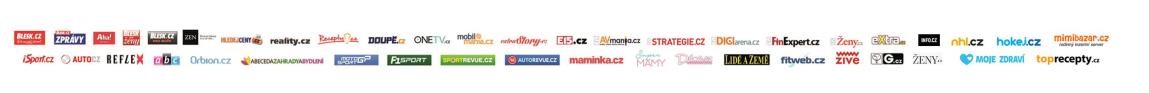 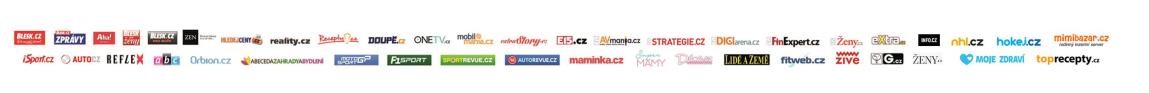 23456789101112Ceny jsou uvedeny bez DPHPotvrzenou objednávku (datum, podpis, razitko), prosím, odfaxujte na číslo +420 225 977 473 nebo nascanujte a zašlete e-mailem.Ceník včetně technických specifikací jednotlivých formátů naleznete zde.Všeobecné obchodní podmínky naleznete zde. článekproklik	15% článek	115%článekCeny jsou uvedeny bez DPHPotvrzenou objednávku (datum, podpis, razitko), prosím, odfaxujte na číslo +420 225 977 473 nebo nascanujte a zašlete e-mailem.Ceník včetně technických specifikací jednotlivých formátů naleznete zde.Všeobecné obchodní podmínky naleznete zde. článekproklik	15% článek	115%článekCeny jsou uvedeny bez DPHPotvrzenou objednávku (datum, podpis, razitko), prosím, odfaxujte na číslo +420 225 977 473 nebo nascanujte a zašlete e-mailem.Ceník včetně technických specifikací jednotlivých formátů naleznete zde.Všeobecné obchodní podmínky naleznete zde. článekproklik	15% článek	115%článekCeny jsou uvedeny bez DPHPotvrzenou objednávku (datum, podpis, razitko), prosím, odfaxujte na číslo +420 225 977 473 nebo nascanujte a zašlete e-mailem.Ceník včetně technických specifikací jednotlivých formátů naleznete zde.Všeobecné obchodní podmínky naleznete zde. článekproklik	15% článek	115%článekCeny jsou uvedeny bez DPHPotvrzenou objednávku (datum, podpis, razitko), prosím, odfaxujte na číslo +420 225 977 473 nebo nascanujte a zašlete e-mailem.Ceník včetně technických specifikací jednotlivých formátů naleznete zde.Všeobecné obchodní podmínky naleznete zde. článekproklik	15% článek	115%článek